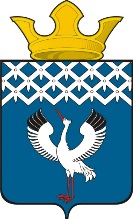 Российская ФедерацияСвердловская областьГлава муниципального образования Байкаловского сельского поселенияПОСТАНОВЛЕНИЕ                                  от  15 апреля 2021   № 102-пс. БайкаловоО временном ограничении посещений гражданами, а так же запрете проведения культурно-массовых и спортивных мероприятий на земельном участке по адресу  расположенного по адресу: с. Байкалово, ул. Цельева, 51(«Стадион»)В соответствии с Федеральным законом от 06.10.2003 №131-ФЗ «Об общих принципах организации местного самоуправления в Российской Федерации», руководствуясь Уставом муниципального образования Байкаловского сельского поселения, с целью сохранения здоровья и жизни граждан в период  на объектах спорта, постановляю:	1. В период с 15 апреля по 1 июля 2021 года запретить  проведение культурно-массовых и спортивных мероприятий, а так же посещение гражданами «Стадиона», расположенного по адресу: с. Байкалово, ул. Цельева, 51.2. Настоящее Постановление вступает в силу с момента опубликования и действует на территории муниципального образования Байкаловского сельского поселения до его отмены.3. Настоящее Постановление опубликовать в Информационном вестнике Байкаловского сельского поселения и на официальном сайте Байкаловского сельского поселения www.bsposelenie.ru 	4. Контроль за исполнением настоящего постановления возложить на заместителя Администрации муниципального образования Байкаловского сельского поселения Боярову Л.В.Глава  муниципального образования Байкаловского сельского поселения         ______________          Д.В. Лыжин		 